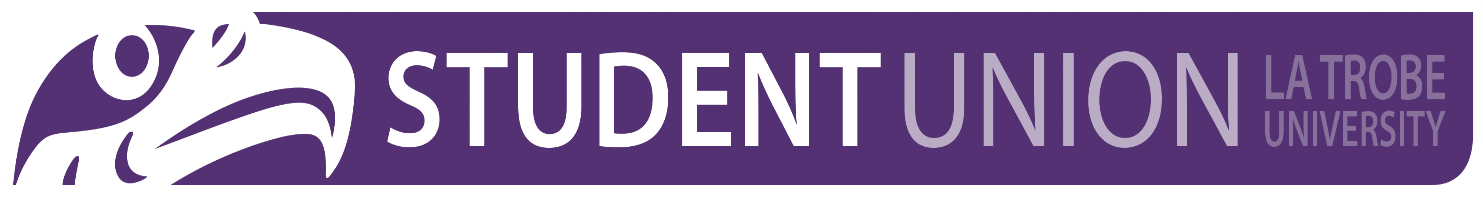 Position Description Full-TimeFixed Term, until 31 December 2022Located at La Trobe University’s Melbourne campus (Bundoora)HEO5 - $69, 882 - $72, 654 +17% superannuationAbout La Trobe Student UnionLa Trobe Student Union (LTSU) is the peak representative body for La Trobe University students at the Melbourne Bundoora campus.  Our representation is led by and for students and also incorporates the International Students Association and Mature Age Students Organisation. About the positionThe Student Engagement Officer is responsible for the co-ordination of La Trobe Student Union’s administration, events and operations support. The Officer will act as first point of contact to the student union, liaising with LTSU Office Bearers, staff, students, university staff and external stakeholders. Organisational Relationships Reports to: General Manager, La Trobe Student Union .Internal relationships: General Manager, LTSU staff,  LTSU Office Bearers and Volunteers.External relationships: Students, La Trobe University academic and administrative staff,  government, NGO and community agencies, professional bodies, suppliers, contractors, trade unions, peer groups, education sector.Position responsibilitiesFirst point of contact and liaison for all enquires to the LTSU including from LTSU Officer Bearers, students, La Trobe University staff, suppliers, printers, financial organisations, and trade unionsEmail, diary management and task management for the President and Council Executive and General ManagerOrganisation and administration of meetings including Student Council and Officer Bearer groupsDevelop, refine and maintain administration systems and processesDatabase co-ordination including stakeholder administration and membershipMarketing and communications administration including events, website, online communications, publications, etc.Co-ordination of routine financial administration in conjunction with accountantsUndertake other project work as required by the General Manager Skills and ExperienceTo be considered for this position, you will have:Demonstrable administration experience including diary management event co-ordination, meeting organisation in a professional environment Well-developed and emotionally intelligent  skills demonstrable in a professional environmentProven proficiency in using PC based software including proficiency in using Microsoft Office (Word, Excel, PowerPoint and Outlook) in a professional environmentExcellent verbal and written communicationSelf-starter and  highly organisedExcellent attention to detailExcellent time management skillsA team player with a positive “can do” attitudeThis position requires a Working With Children Check (WWCC)DesirableExperience of website administration, digital and social media platforms, Adobe CS suite, InDesign, Photoshop, or other creative packages would be highly regarded